WitamDziś proponuję pobawić się figurami geometrycznymi. Proszę wyciąć po 6 trójkątów, prostokątów, kół i kwadratów.Dzieci dzielą na zbiory wg wzoru. Nazywają figury i przeliczają .Zmieniamy ilość figur , a dzieci porównują liczebność zbiorów.Odpowiadają na pytania: -W którym zbiorze ( na którym talerzyku , na której kartce , czy w pudełku ) jest więcej , a gdzie mniej?- O ile więcej , o ile mniej? ( zmieniamy liczebność tylko o 1 lub max 2)- W których zbiorach jest po tyle samo? ( Dwa równoliczne zbiory)Mogą Państwo również wprowadzić cztery podstawowe kolory ( czerwony , zielony , niebieski i żółty) i  zwiększyć ilość zadań i pytań.- Ile jest figur czerwonych? - Zrób dwa zbiory – jeden z figurami zielonymi i niebieskimi , a drugi z żółtymi i czerwonymi? Przelicz figury.Na koniec dziecko może zrobić pracę plastyczną z figur geometrycznych 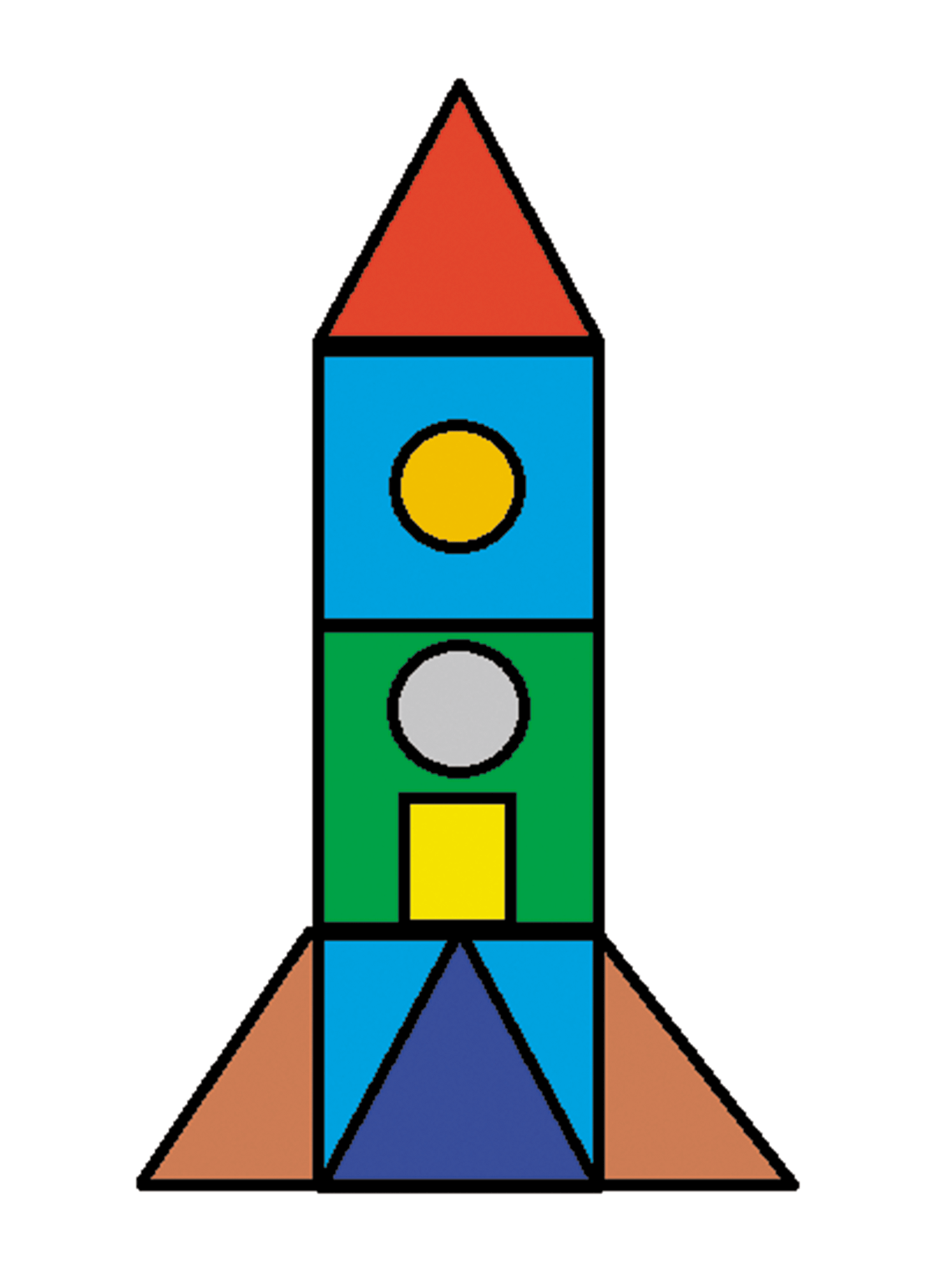 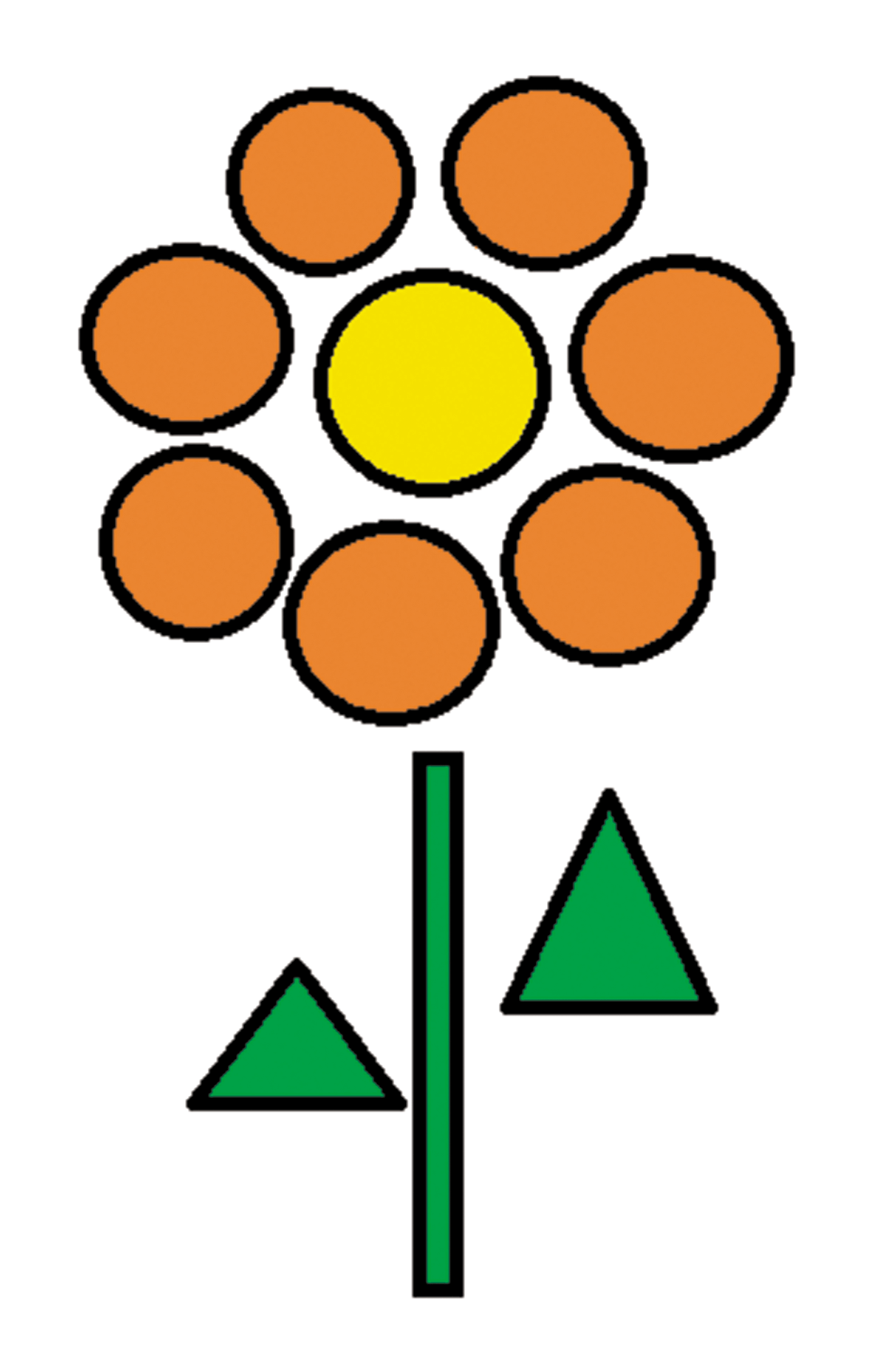 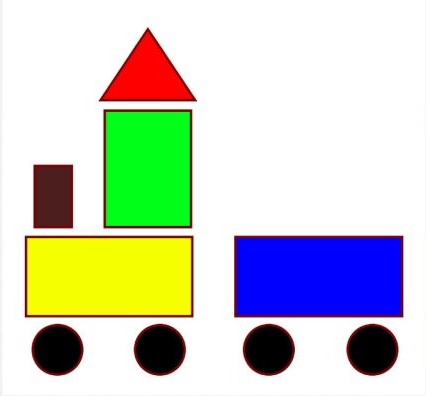 Kolejnym zadaniem z figurami rozwijającym koncentrację , pamięć wzrokową i spostrzegawczość , jest powtarzanie ciągów ułożonych przez Państwa.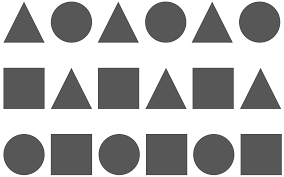 